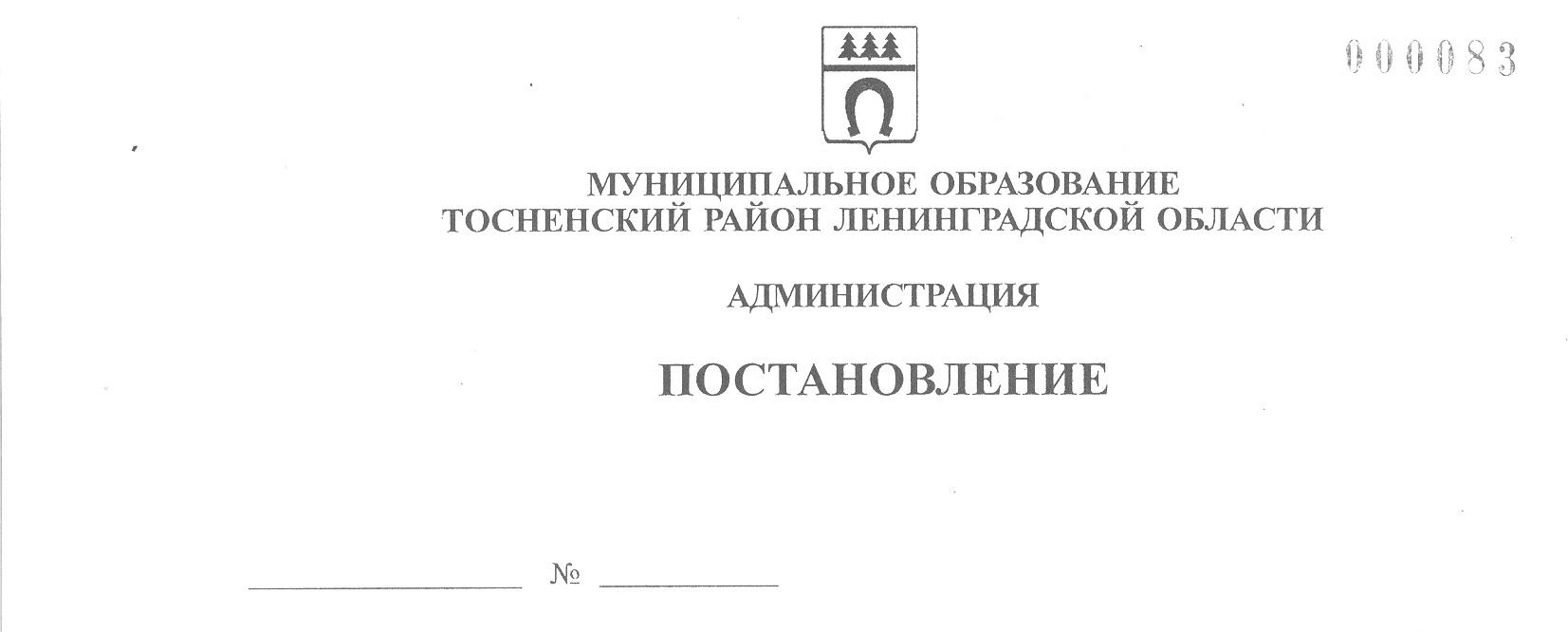 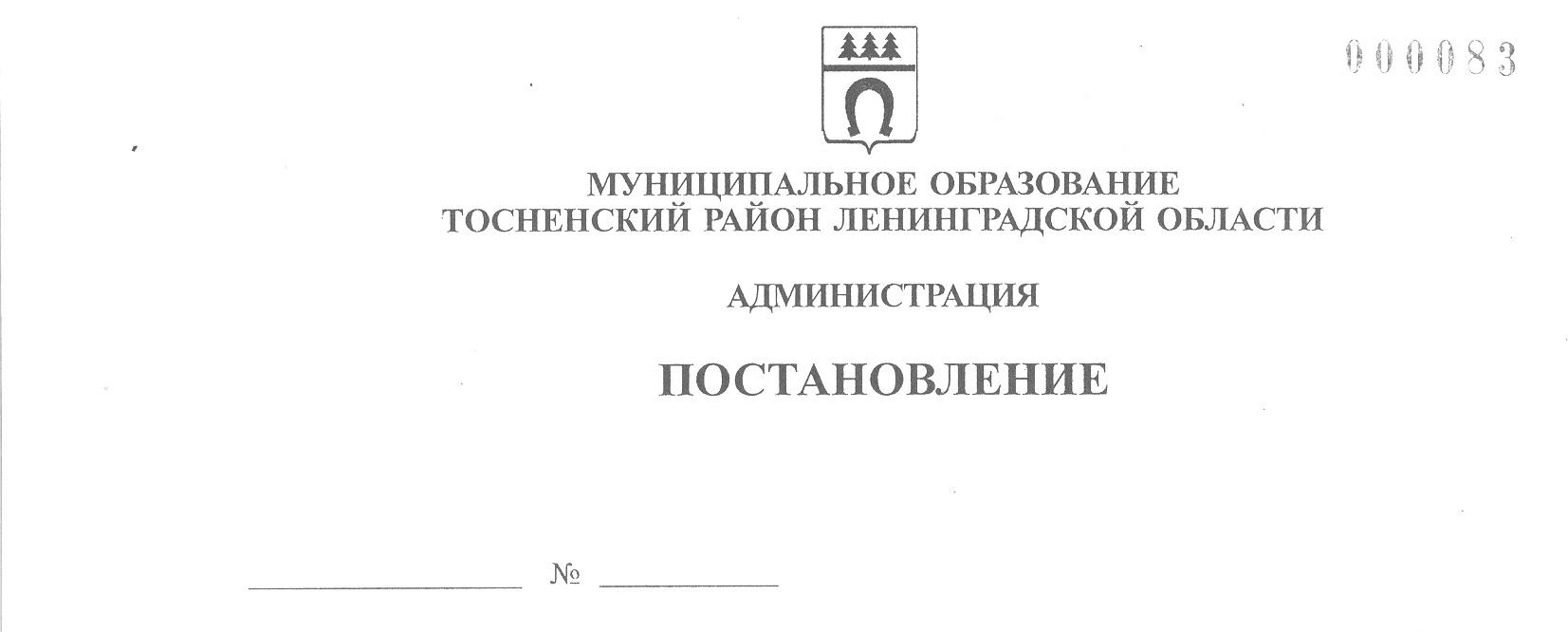 11.03.2020                                  408-паО внесении изменения в постановление администрации муниципальногообразования Тосненский район Ленинградской области от 06.03.2006 № 21-па«О санитарно-противоэпидемической комиссии муниципального образования Тосненский район Ленинградской области» В целях оперативного руководства и координации деятельности по предупреждению возникновения и распространения инфекционных болезней, их ликвидации, организации и проведения оперативных мероприятий по предупреждению возникновения, локализации и ликвидации очагов массовых инфекционных болезней и отравлений населения, а также по иным вопросам обеспечения санитарно-эпидемиологического благополучия населения муниципального образования Тосненский район Ленинградской области, руководствуясь постановлением главного государственного санитарного врача Российской Федерации от 03.07.2006 № 14 «Об обеспечении мероприятий по санитарной охране Российской Федерации», администрация муниципального образования Тосненский район Ленинградской областиПОСТАНОВЛЯЕТ:1. Внести изменение в постановление администрации муниципального образования Тосненский район Ленинградской области от 06.03.2006 № 21-па «О санитарно-противоэпидемической комиссии муниципального образования Тосненский район Ленинградской области», изложив приложение 1 в новой редакции (приложение).2. Пресс-службе комитета по организационной работе, местному самоуправлению, межнациональным и межконфессиональным отношениям администрации муниципального образования Тосненский район Ленинградской области обеспечить опубликование и обнародование настоящего постановления в порядке, установленном Уставом муниципального образования Тосненский район Ленинградской области.3. Контроль за исполнением настоящего постановления оставляю за собой.4. Настоящее постановление вступает в силу со дня его официального опубликования.Глава администрации                                                                                         А.Г. КлементьевВоробьева Оксана Владимировна, 8(81361)3320414 гаПриложение к постановлению администрациимуниципального образованияТосненский район Ленинградской областиот  _____________№ ___________Состав санитарно-противоэпидемической комиссии муниципального образования Тосненский район Ленинградской областиПредседатель комиссии: Тычинский Илья Франкович – первый заместитель главы администрации муниципального образования Тосненский район Ленинградской области.Председатель комиссии: Тычинский Илья Франкович – первый заместитель главы администрации муниципального образования Тосненский район Ленинградской области.Заместители председателя комиссии: Евсеева Мария Николаевна – начальник территориального отдела Управления Роспотребнадзора по Ленинградской области в Тосненском районе; Сурмиевич Павел Евгеньевич – и. о. главного врача ГБУЗ ЛО «Тосненская КМБ».Заместители председателя комиссии: Евсеева Мария Николаевна – начальник территориального отдела Управления Роспотребнадзора по Ленинградской области в Тосненском районе; Сурмиевич Павел Евгеньевич – и. о. главного врача ГБУЗ ЛО «Тосненская КМБ».Ответственный секретарь комиссии: Виркунен Наталья Викторовна – специалист 1 разряда территориального отдела Управления Роспотребнадзора по Ленинградской области в Тосненском районе. Ответственный секретарь комиссии: Виркунен Наталья Викторовна – специалист 1 разряда территориального отдела Управления Роспотребнадзора по Ленинградской области в Тосненском районе.         Члены комиссии:Воробьева Оксана Владимировна- председатель комитета по организационной работе, местному самоуправлению, межнациональным и межконфессиональным отношениям администрации муниципального образования Тосненский район Ленинградской области;Зеленов Александр Юрьевич - заместитель начальника ОМВД России по Тосненскому району Ленинградской области; Калинина Татьяна Анатольевна - ведущий специалист отдела по культуре и туризму администрации муниципального образования Тосненский район Ленинградской области;Кеменчежи Евгений Валерьевич- начальник отдела жилищно-коммунальной инфраструктуры комитета по жилищно-коммунальному хозяйству и благоустройству администрации муниципального образования Тосненский район Ленинградской области;Китова Людмила Александровна- главный специалист сектора по транспортному обеспечению и экологии администрации муниципального образования Тосненский район Ленинградской области;Павлова Илана Владимировна- руководитель филиала в Тосненском районе ЛОГКУ «Центр социальной защиты населения»; Соколова Юлия Николаевна- заведующая сектором содействия развитию сельскохозяйственного производства комитета социально- экономического развития администрации муниципального образования Тосненский район Ленинградской области;Сотникова Екатерина Михайловна - ведущий специалист пресс-службы комитета по организационной работе, местному самоуправлению, межнациональным и межконфессиональным отношениям администрации муниципального образования Тосненский район Ленинградской области;Сушко Виталий Валерьевич- главный специалист комитета образования администрации муниципального образования Тосненский район Ленинградской области;Сюткин Александр Васильевич- заведующий сектором по безопасности, делам ГО и ЧС администрации муниципального образования Тосненский район Ленинградской области